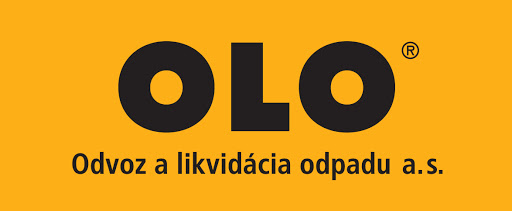 VÝZVA NA PREDLOŽENIE PONUKY na predmet zákazky s názvom „Výzva č. 11 Dodávka zobrazovacích jednotiek pre systém Magic info so stojanmi, konfiguráciou, dodávkou sw, montážou a licenciami“v rámci zriadeného DNS s názvom„Nákup IKT (DNS)“ (v súlade s § 58 – 61 zákona č. 343/2015 Z. z. o verejnom obstarávanía o zmene a doplnení niektorých zákonov v znení neskorších predpisov)Bratislava marec 2024Obsah Výzvy Zoznam príloh: Príloha č. 1 	–  Súťažné podklady Identifikácia verejného obstarávateľa Základné informácie Názov organizácie: 	Odvoz a likvidácia odpadu a.s. v skratke: OLO a.s.Adresa organizácie: 	Ivanská cesta 22, 821 04 BratislavaIČO: 			00 681 300DIČ: 			2020318256Krajina: 		Slovenská republikaKontaktná osoba: 	Ing. Michaela LúčnaTelefón: 	+421/918 110 144E-mail: 	lucna@olo.sk  Webové sídlo (URL): 	www.olo.sk(ďalej len „verejný obstarávateľ“ alebo „OLO a.s.“).
 Emailová adresa slúži len na kontaktovanie v prípade neočakávaného a preukázateľného výpadku systému Josephine.Elektronické prostriedky  Komunikačné rozhranie: https://josephine.proebiz.comInternetová adresa zákazky: https://josephine.proebiz.com/sk/tender/54245/summary     Opis predmetu zákazky Predmetom zákazky je dodávka a inštalácia zobrazovacích jednotiek pre systém Magic info, stojanov, vrátane SW aplikácie a poskytnutia licencií. Podrobný a úplný opis predmetu zákazky je uvedený v súťažných podkladoch.    Spoločný slovník obstarávania (CPV): 	30231300-0 Zobrazovacie jednotky 30231000-7 Počítače monitory a konzoly 48000000-8  Softvérové balíky a informačné systémy80511000-9 Školenie pracovníkovPredpokladaná hodnota zákazky: 		8 073,00 EUR bez DPHLehota dodania predmetu zákazky: 		do 14 dní odo dňa doručenia objednávkyMIESTO PLNENIA PREDMETU ZÁKAZKY Odvoz a likvidácia odpadu a.s. v skratke: OLO a.s., Ivanská cesta 22, 821 04 BratislavaKOLO, Jurigovo nám. 1, 841 04 BratislavaZariadenie na energetické využie odpadu (ZEVO), Vlčie hrdlo 74, 821 07 BratislavaPOŽIADAVKY NA OBSAH PONUKYUchádzač v rámci ponuky predloží nasledovné dokumenty:návrh na plnenie kritérií vložený do systému JOSEPHINE (príloha č. 2 súťažných podkladov) vo formáte .pdf a súčasne .xlsx,vlastný návrh riešenia (príloha č. 4 súťažných podkladov) vo formáte .pdf a súčasne .xlsx,  čestné vyhlásenie (príloha č. 3 súťažných podkladov), ktorým uchádzač bude deklarovať, že vykoná plnenie zákazky, kde nebude figurovať ruská účasť v súlade s nariadením Rady (EÚ) č. 833/2014 z 31. júla 2014 o reštriktívnych opatreniach s ohľadom na konanie Ruska, ktorým destabilizuje situáciu na Ukrajine v znení nariadenia Rady (EÚ) č. 2022/578 z 8. apríla 2022.V prípade, ak sa na príprave ponuky podieľali aj iné osoby ako sú zamestnanci uchádzača (napr. externí poradcovia zodpovedajúci za súlad ponuky s všetkými požiadavkami alebo rôzni experti nevyhnutní pre nacenenie predmetu zákazky), uchádzač je povinný v ponuke identifikovať tieto osoby (zákonná povinnosť podľa § 49 ods. 5 zákona o verejnom obstarávaní). UPLYNUTIE LEHOTY NA PREDKLADANIE PONÚKUchádzač môže predložiť len jednu ponuku. Uchádzač predkladá ponuku v elektronickej podobe v lehote na predkladanie ponúk podľa požiadaviek uvedených v súťažných podkladoch. Ponuka je vyhotovená elektronicky a vložená do systému JOSEPHINE umiestnenom na webovej adrese https://josephine.proebiz.com/.Elektronická ponuka sa vloží vyplnením ponukového formulára a vložením požadovaných dokladov a dokumentov v systéme JOSEPHINE umiestnenom na webovej adrese https://josephine.proebiz.com/ Lehota na predkladanie ponúk je uvedená v systéme JOSEPHINE. V prípade predlžovania lehoty na predkladanie ponúk bude termín uvedený len v systéme JOSEPHINE. UPOZORNENIE: Prosíme uchádzačov, aby pri vkladaní svojej ponuky boli obozretní a skontrolovali si, či ponuku vkladajú skutočne k výzve č. 11 prostredníctvom systému JOSEPHINE. SPÔSOB STANOVENIA CENYUchádzačom navrhovaná cena musí byť stanovená podľa zákona NR SR č. 18/1996 Z. z. o cenách v znení neskorších predpisov v spojení s vyhláškou MF SR č. 87/1996 Z. z., ktorou sa vykonáva zákon NR SR č. 18/1996 Z. z. o cenách v znení neskorších predpisov a vyjadrená v eurách.V cene musia byť započítané všetky náklady uchádzača v zmysle zákona NR SR č.18/1996 Z. z. o cenách v znení neskorších predpisov. Ak uchádzač nie je platiteľom DPH, uvedie navrhovanú celkovú cenu v príslušnom riadku.Skutočnosť, že nie je platiteľom DPH uchádzač výslovne uvedie v predloženej ponuke.Ak sa uchádzač v priebehu zmluvného vzťahu stane platiteľom DPH, zmluvná cena sa nezvýši.V prípade, ak v priebehu procesu verejného obstarávania dôjde k legislatívnym zmenám v oblasti DPH, dotknuté časti budú príslušne upravené v súlade s aktuálne platným právnym poriadkom Slovenskej republiky.KRITÉRIÁ NA HODNOTENIE PONÚKJediným kritériom na hodnotenie ponúk je najnižšia celková cena v EUR bez DPH za celý predmet zákazky. Vyhodnotenie ponúk z hľadiska splnenia požiadaviek na predmet zákazky sa uskutoční po vyhodnotení ponúk na základe kritéria na vyhodnotenie ponúk, a to v prípade uchádzača, ktorý sa umiestnil na prvom mieste v poradí. V prípade, ak bude ponuka uchádzača, ktorý sa umiestnil pri prvotnom vyhodnotení ponúk na základe kritéria na vyhodnotenie ponúk na prvom mieste vylúčená, pristúpi verejný obstarávateľ k vyhodnoteniu ponuky, ktorá sa umiestnila na druhom mieste. Takýto postup môže verejný obstarávateľ analogicky uplatňovať aj na ďalšie ponuky v poradí, a to až do momentu určenia ponuky, ktorá spĺňa všetky požiadavky na predmet zákazky a požiadavky verejného obstarávateľa uvedené v týchto súťažných podkladoch.Verejný obstarávateľ nepoužije elektronickú aukciu. ZÁBEZPEKA PONÚK	Nepožaduje sa.ĎALŠIE INFORMÁCIEPonuka predložená po uplynutí lehoty na predkladanie ponúk sa v systéme JOSEPHINE nesprístupní.Informatívny odkaz na oznámenie o vyhlásení verejného obstarávania, ktorým verejný obstarávateľ vytvoril dynamický nákupný systém a v ktorom sú uvedené podmienky účasti na zaradenie do DNS: https://www.uvo.gov.sk/vestnik-a-registre/vestnik/oznamenie/detail/585445?cHash=b47a85ed6a4f5fcead4cf20552714072  https://josephine.proebiz.com/sk/tender/33915/summary.V Bratislave dňa 15.03.2024